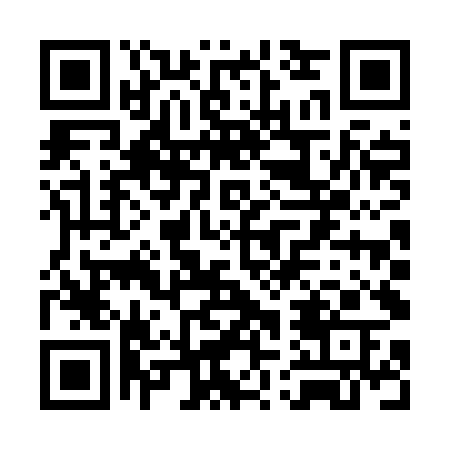 Prayer times for Berstininkai, LithuaniaWed 1 May 2024 - Fri 31 May 2024High Latitude Method: Angle Based RulePrayer Calculation Method: Muslim World LeagueAsar Calculation Method: HanafiPrayer times provided by https://www.salahtimes.comDateDayFajrSunriseDhuhrAsrMaghribIsha1Wed3:155:511:306:419:1011:372Thu3:145:491:306:439:1211:383Fri3:135:471:306:449:1411:394Sat3:125:451:306:459:1511:405Sun3:115:431:306:469:1711:416Mon3:105:411:306:479:1911:417Tue3:095:391:296:489:2111:428Wed3:095:371:296:499:2311:439Thu3:085:351:296:519:2511:4410Fri3:075:331:296:529:2711:4511Sat3:065:311:296:539:2911:4512Sun3:055:291:296:549:3011:4613Mon3:055:271:296:559:3211:4714Tue3:045:251:296:569:3411:4815Wed3:035:241:296:579:3611:4816Thu3:035:221:296:589:3811:4917Fri3:025:201:296:599:3911:5018Sat3:015:191:297:009:4111:5119Sun3:015:171:297:019:4311:5120Mon3:005:151:307:029:4511:5221Tue3:005:141:307:039:4611:5322Wed2:595:121:307:049:4811:5423Thu2:585:111:307:059:4911:5424Fri2:585:091:307:069:5111:5525Sat2:575:081:307:069:5311:5626Sun2:575:071:307:079:5411:5727Mon2:575:061:307:089:5511:5728Tue2:565:041:307:099:5711:5829Wed2:565:031:307:109:5811:5930Thu2:555:021:317:1110:0011:5931Fri2:555:011:317:1110:0112:00